Medlem och träningsavgifter säsong 2022/2023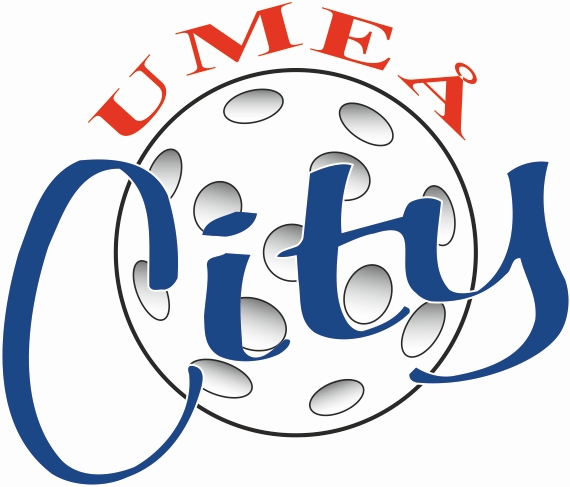 ÅldersgruppMedlemsavgiftTräningsavgiftTotaltD1/H260019002500F/P 086006001200F/P 096006001200F/P 106006001200F/P 11600300900F/P 12600300900F/P 13600300900F/P 14600300900F/P 156000600Uppstart F/P 163000300